diseñando con abalorios – eStudiante AMuchos bailarines nativos llevan piezas a juego, en las que un diseño aparece varias veces a lo largo de su vestimenta. Puede tratarse de un diseño repetido en un par de aretes, un medallón, un par de pulseras, un chaleco, etc.Usa el espacio debajo para crear tu propio diseño de puño. Asegúrate de que tu preimagen sea un polígono con al menos 6 vértices.Diseño de Puños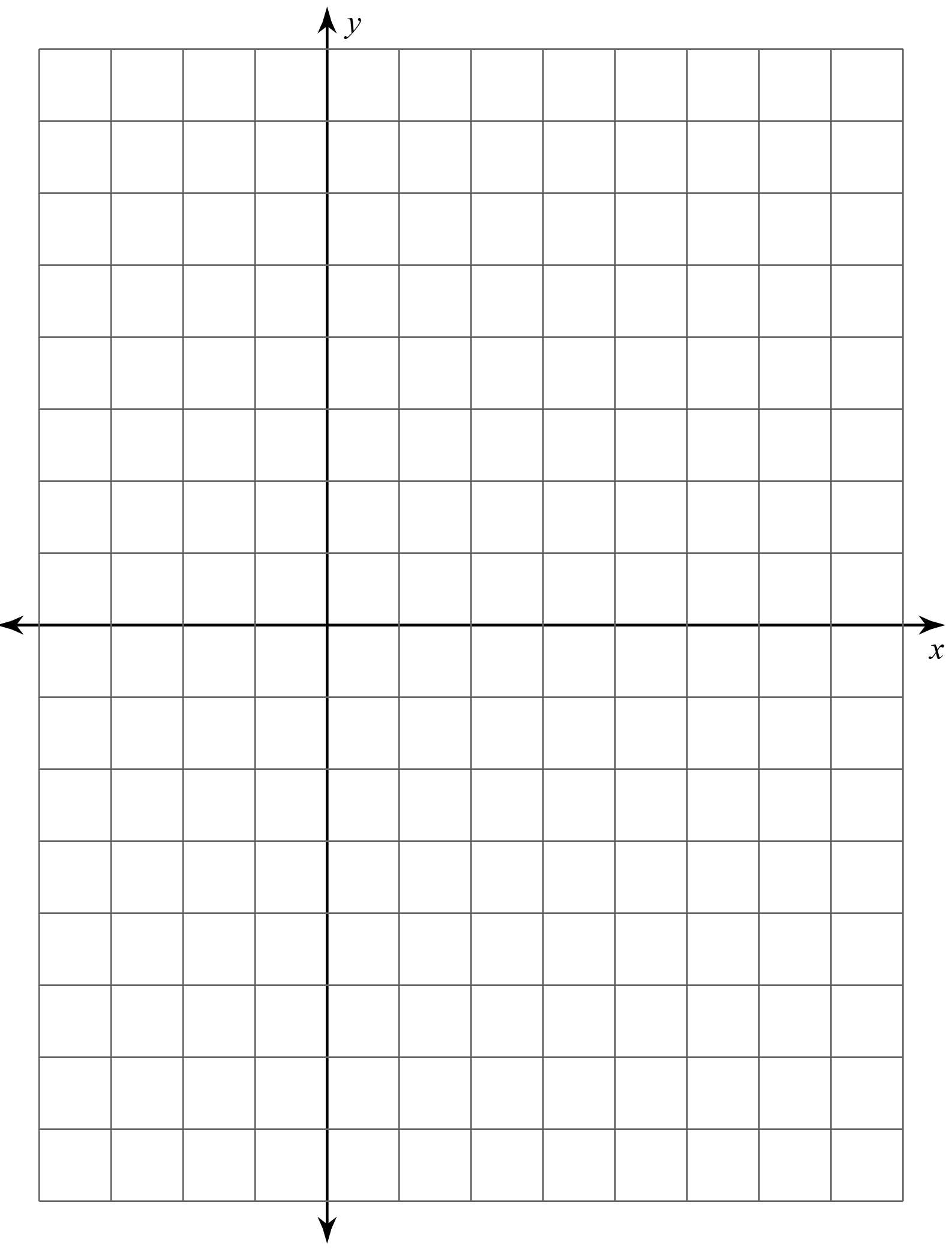 